10th May 2021Dear Parents / CarersOur summer term is now well and truly underway and all classes have already started our ‘Take One Community’ theme. Owls class are writing to our local council about building a water park in Marnhull, Badgers visited the village allotments, Foxes are preparing for a Dragon’s Den grilling on their new businesses and Hedgehogs have been busy looking at jobs people do within our community. As you know we had a full section 8 monitoring inspection last week. We were one of the first schools to be done in Dorset, since inspectors recommenced visits on site last week. This very much sets up for our full Section 5 inspection which will be sometime within the next 13 months. I am unable to give out information about the report as yet, until it is published but I will say that the staff and I found it a very professional, supportive and informative process. All the children that the inspector met with formally or chatted informally to, were exceptional and I am so proud of them all. 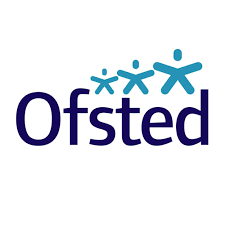 The school has been given an amazing donation from the PTFA. I cannot thank everyone enough for this. We are going to use it to purchase curriculum resources. I consider ourselves extremely fortunate with the hard-working and passionate team we have running and organising events. 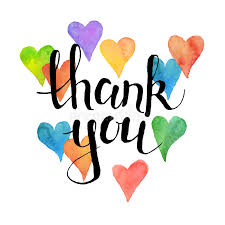 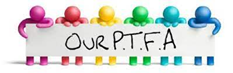  The staff and Governors have been looking at our school vision and values. These were last looked at in my 2nd year of being here – so a while ago now!!! We have moved on considerably since then and are going to be over this term asking for your thoughts on which values you feel are important for our children. We hope to launch these and our vision statement in September. We will also be working with the children and the church on their opinions on this – gaining input from all stakeholders. 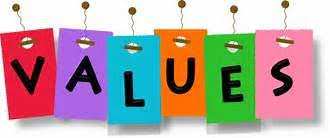  Our Forest School area is really starting to take shape. The children have been thoroughly enjoying their sessions and learning many techniques along the way. Please ensure children have the correct clothing for these sessions. 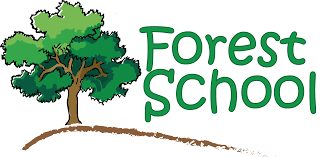 After half term we will be commencing a swimming club and possibly a couple of other after school clubs for our children. More details will come out at a later date for children to sign up.  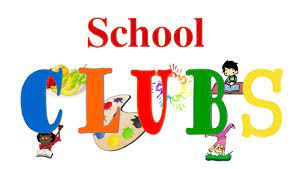 With the generous donation from the PTFA, the school has managed to purchase some new musical instruments. As part of our music curriculum we would like to offer the children the opportunity to learn a range of instruments throughout their school journey. Percussion is Yr R / 1, Recorders Yr2/3 Glockenspiel Yr 4/5 and Ukuleles Yr 6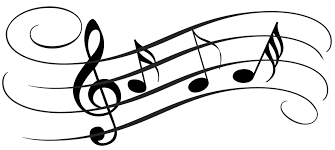 We have had the offer of a local lady teach violin / viola to some of our children. She will be demonstrating this to key stage 2 in a couple of weeks. If you would be interested in your child taking up lessons, please contact the school office for more information. 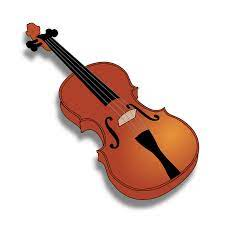 Date Reminders:Monday 31st May – Friday 4th June – no school half termWednesday 21st July End of term. 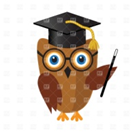 Message from HeadteacherAs yet we have not received any information regarding plans for removing Covid guidelines for school after June 21st. As soon as I hear something, I will let you know. At present we are still working in bubbles but have increased the bubble sizes to key stages. It is wonderful to see the children mixing – albeit only slightly but it’s a step in the right direction. I have everything crossed that before the end of the summer term, we will in some capacity be able to get together and welcome parents back fully into the school. We have missed you all. Warmest wishesDebbie Field